ONTARIO KNIFE COMPANY RAT-1 RED KNIFE SELECTED INNOVATIVE KNIFE AT SHOT SHOWPolice1 Puts Latest Version of The Legendary EDC Knife on List of Top Three of 2023Ontario Knife Company® (OKC®), the award-winning cutlery maker with more than 130 years of experience designing and creating blades for every need, is proud to announce that the editors of Police1, a gear, news and techniques website for law enforcement, has the latest version of OKC’s legendary RAT-1 folding EDC knives - the RAT-1 Red - on their list of top three knife innovations for SHOT Show 2023. Read full article here.“The RAT-1 Red is true to the original design, except it comes in S35VN steel and red G-10 scales,” said Lindsey Bertomen, Police Products Editor in the article. “These are both improvements on an already proven design. The RAT-1 Red was designed for EDC, and the simple design is perfect for patrol and even better for fieldcraft. I’m already shopping around to see if I can find one.”The RAT-1 Red has a 3.5-inch long, 0.115-inch-thick blade made from S35VN steel with a 58-60 HRC hardness-rating that has a full flat-taper grind. As pointed out in the article, the Red has upgraded S35VN steel that is extremely tough and high quality, providing superior resistance to wear and chipping with excellent, long-lasting edge retention. Other features are a closed length of 5 inches, which helps make this such a popular EDC knife, and an open length of 8.5 inches. It is compact enough to slip in your pocket, yet big enough to comfortably complete tasks with ease. The new red, G10 scale handle was inspired by OKC branding. OKC added some history with their 1889 maker’s mark on the clip and the original Randall Adventure Training logo marking on the blade. The red handle and additional marking add a bit of nostalgia to the legendary EDC knife from a company with many decades of history behind it.Founded in 1889, the Ontario Knife Company® is an award-winning knife, cutlery, and tool manufacturer operating out of Upstate New York for over 125 years. OKC® produces a wide range of tools, including cutlery and kitchenware, hunting and fishing knives, machetes, survival and rescue equipment, science and medical tools, and tactical knives. OKC has a long tradition of building knives and tools for the U.S. military, producing high quality equipment that has seen continuous service since WWII. In addition to being a major supplier to the U.S. Armed Forces, OKC leverages a network of distributors, dealers, and major commercial retailers to sell its products nationwide and internationally to over 35 countries. OKC’s custom manufacturing division Jericho® Tool, advances capabilities including a broad-spectrum of tool and die, and machining operations to provide white label and OEM manufacturing services for consumer and industrial goods. Collectively OKC’s product lines and manufacturing services reach the housewares, sporting goods, tactical, security, law enforcement & first responders and education industries.For more information about Ontario Knife Company and its industry-leading line of advanced knives, machetes, edged products and specialty tools, contact Ontario Knife Company at P.O. Box 145-26 Empire Street · Franklinville, NY 14737 · Telephone (716) 676-5527 · Or visit www.ontarioknife.com. The Ontario Knife Company is a subsidiary of publicly traded Servotronics, Inc. (NYSE MKT - SVT).Connect with Ontario Knife Company on social media: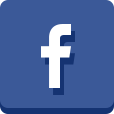 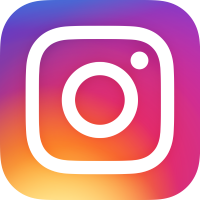 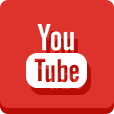 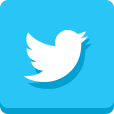 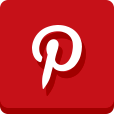 Editor’s Note: For hi-res images and releases, please visit our online Press Room at www.full-throttlecommunications.com